Отчёт по  благоустройству территории школыГБОУ-школы-интерната г.Алагир     Одной из ведущих задач экологического образования в настоящее время стало формирование ответственного отношения к окружающей среде. Для ее решения требуется организация не только теоретических занятий, но и практической деятельности, в ходе которой учащиеся овладевают умениями и навыками правильного поведения в природе, у оценивают состояние окружающей среды ближайшего природного окружения – двора, улицы; вносят свой практический вклад в сохранение и улучшение богатств и красоты природы. Наиболее интересным аспектом деятельности в этом направлении является участие в работе по благоустройству и озеленению школьного двора . И чтобы наш двор, наши улицы, наш город  стали самыми красивыми, живописными, где приятно отдохнуть и подышать свежим воздухом нужно не только наше желание, но и упорный труд.Цель благоустройства и озеленения: улучшить  состояния внешнего вида прилегающей территории к школе; активизировать внимание учащихся к экологическому состоянию ближайшего окружения; обобщить и углубить знания о влиянии окружающей среды на здоровье человека; сформировать умение и навыки, необходимые для изучения и оценки экологического состояния окружающей среды; продолжить воспитание ответственного отношения к природе и здоровью человека; приобщить учащихся к труду и прекрасному.    Основной проблемой сегодняшнего дня и ближайших лет является перспектива благоустройства города, поэтому наша школа принимает самое активное участие в акциях направленных на озеленение города.  Озеленение и благоустройство участка - процесс созидательный, требующий не только материальных, но и значительных умственных затрат. Вместе с учащимися увлеченно трудятся учителя и родители. В нашей школе:запланировано разработать проекты по благоустройству школьного двора (рисунки, макеты, фото);проводятся экологические субботники (уборка сухих листьев и веток, скашивание травы, уничтожение сорной растительности);в вечернее и ночное время школа обеспечена освещением участие в акциях; обновляются старые клумбы однолетними и многолетними цветочно-декоративными растениями;был произведен спил старых деревьев, которые представляли угрозу и создавали излишнюю затененность благоустраиваемой территории;высаживаются новые саженцы ;уход за растениями: прополка, полив, обрезка ненужных ветвей;сезонное обновление спортивной площадки (прополка, окрашивание);  Традицией ГБОУ школы-интерната  является проведение"субботников"с участием как обучающиеся, так учителей и воспитателей. Детивсегда охотно, с энтузиазмом выполняют трудовые поручения по уборкетерритории. Под руководством учителя естествознания дети регулярно проводятмероприятия по обновлению, оздоровлению высадке цветочных и кустарниковыхрастений.На территории разбиты цветочные клумбы. кусты роз Созданный по законам красоты, гармоничный школьный двор превращается в объект творчества. Кроме того, озеленение и благоустройство  решают проблему индивидуальности, что немаловажно при создании оригинальной концепции, когда школьный двор, прилегающая территория, насаждения и постройки - гармоничное единое целое. 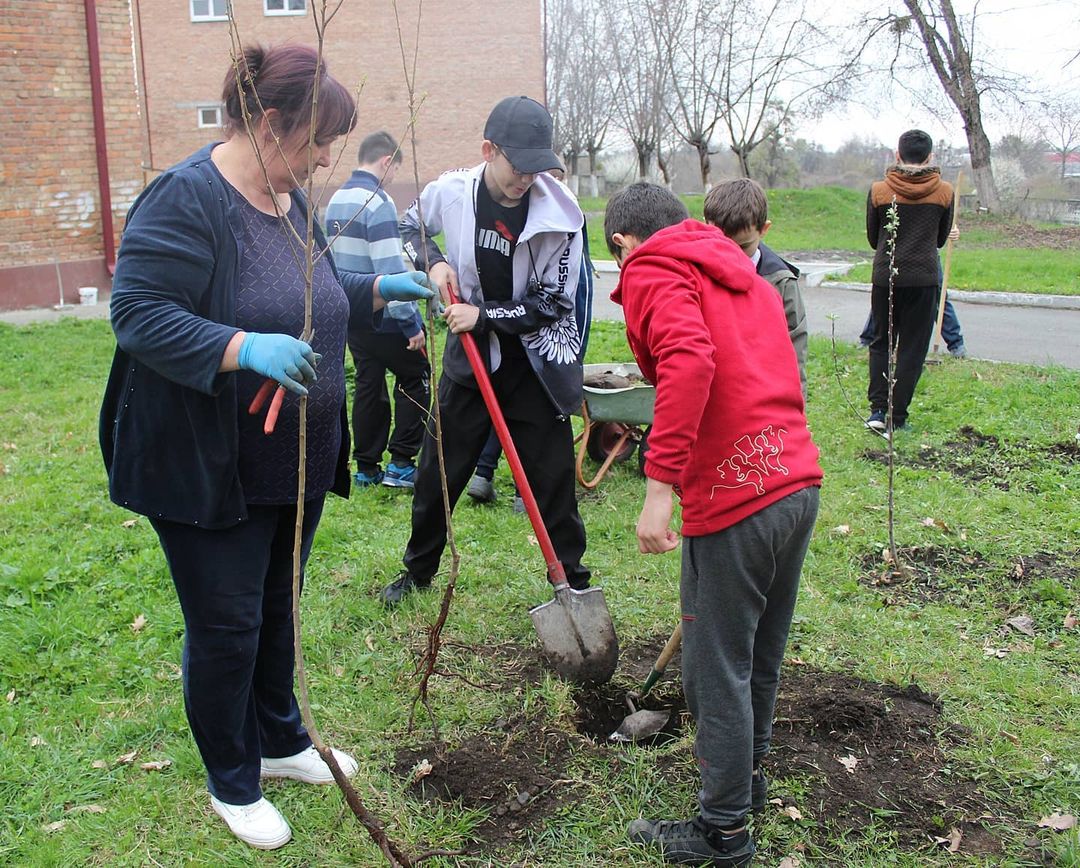 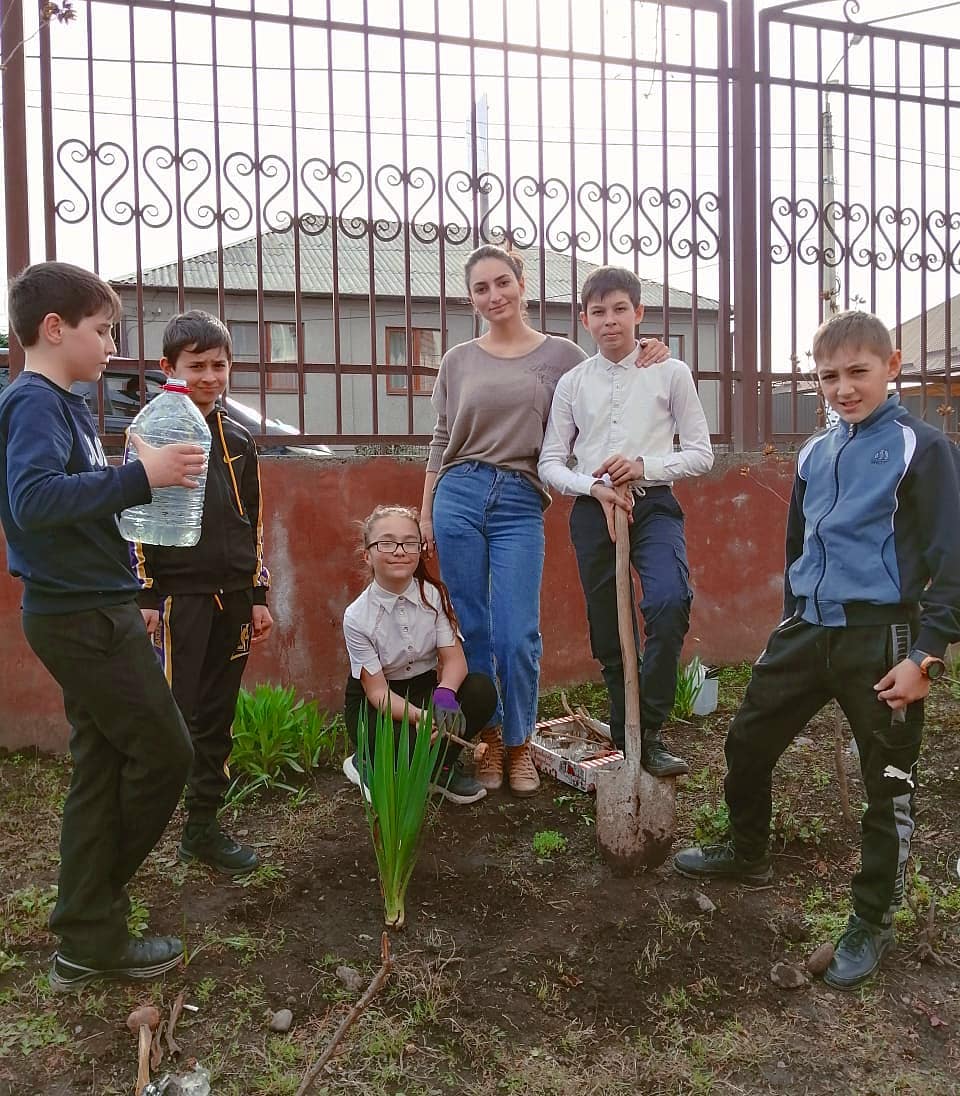 